ANEXO ÚNICOPROJETO DE  LEI Nº 41  DE 29 DE SETEMBRO DE 2022.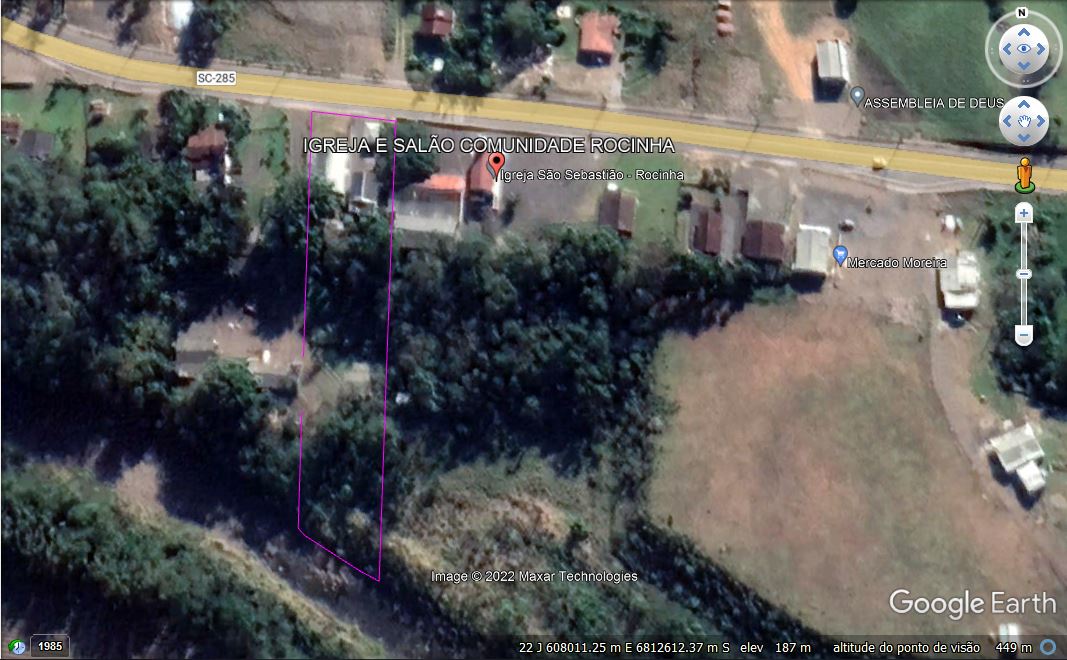 